 NOM   ELEVE                                                                                    Enseignant référent CALENDRIER -PREPARATION AU GRAND ORAL STL Spé BiotechnologiesSOMMAIRE - PREPARATION AU GRAND ORAL STL Spé BiotechnologiesETAPE 1 : Comprendre les attendus du GOLes trois temps du GO en vidéo Quizz. J'ai compris les trois temps du GO Sur quoi je vais être évalué (Grille indicative)Je construis une grille simplifiée sur les compétences évaluées par le juryETAPE 2 : Elaborer le projet technologiqueDéfinir le sujetFormuler une problématiqueConcevoir des expériences ETAPE 3 : Prendre en compte son projet d’orientationComment parler de ses choix d’orientation Mettre en lien son projet et ses choix de poursuite d’étudeETAPE 4 : Choix des deux questions Comment choisir les questionsFormulation des questions Rédaction et présentation des questions validées par les enseignants de biotechnologies ETAPE 1 : Comprendre les attendus du GOJe visionne la vidéo 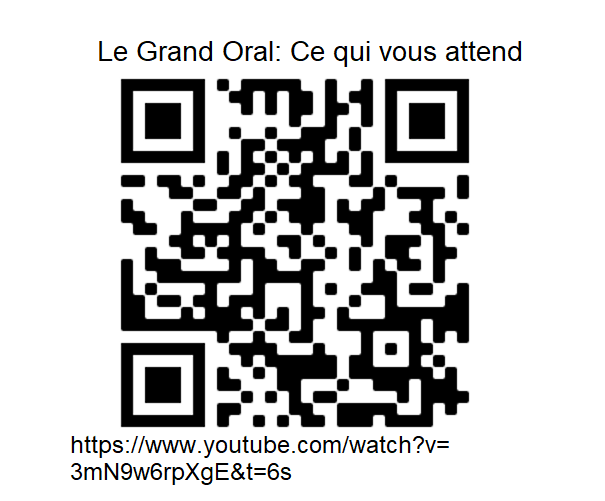 Grille indicative (source Note de service n° 2020-036 du 11-2-2020 (NOR : MENE2002780N)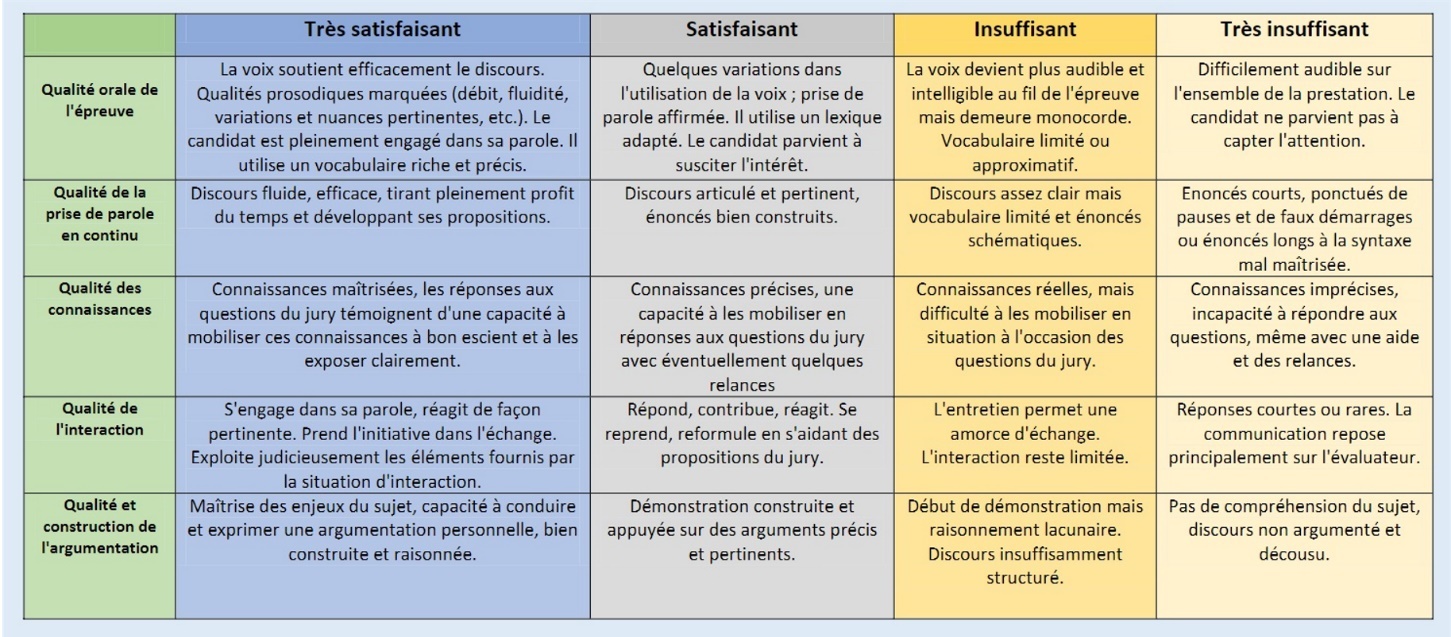 Je construis des grilles d’autoévaluation après avoir visionné les conseils d’une coach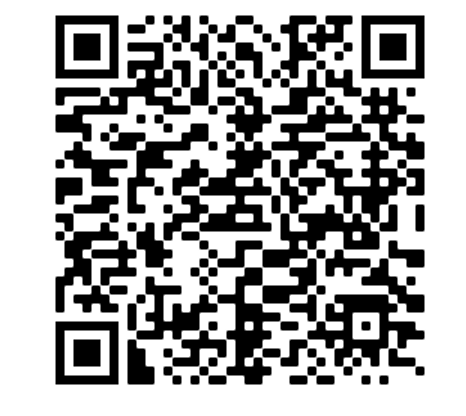 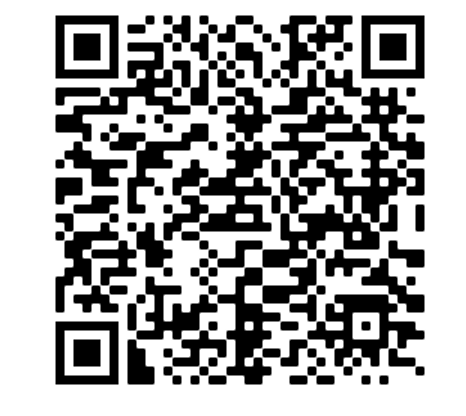 Les petits tutos du Grand oral - Vidéos | LumniETAPE 2 : Elaborer le projet technologiqueComment trouver le sujet ?Je trouve le sujet qui m’intéresse dans le programme.Sélectionner dans vos spécialités les sujets qui vous intéressent. Prenez connaissance des programmes à l’aide des QR codes ou sites 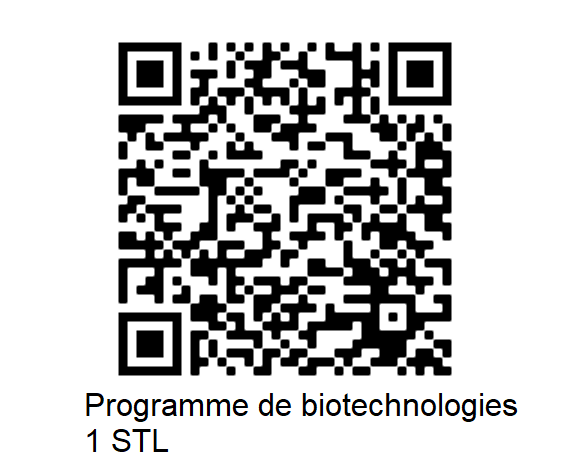 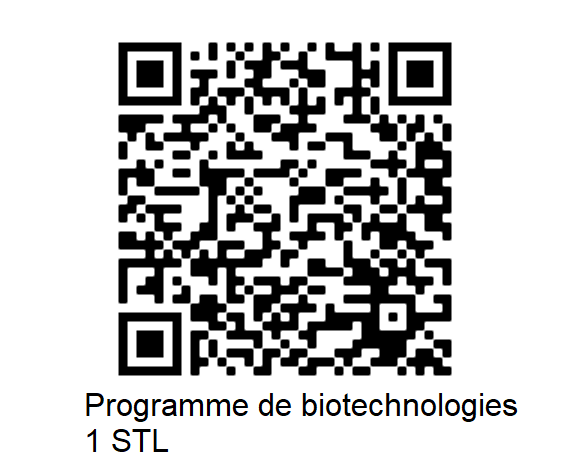 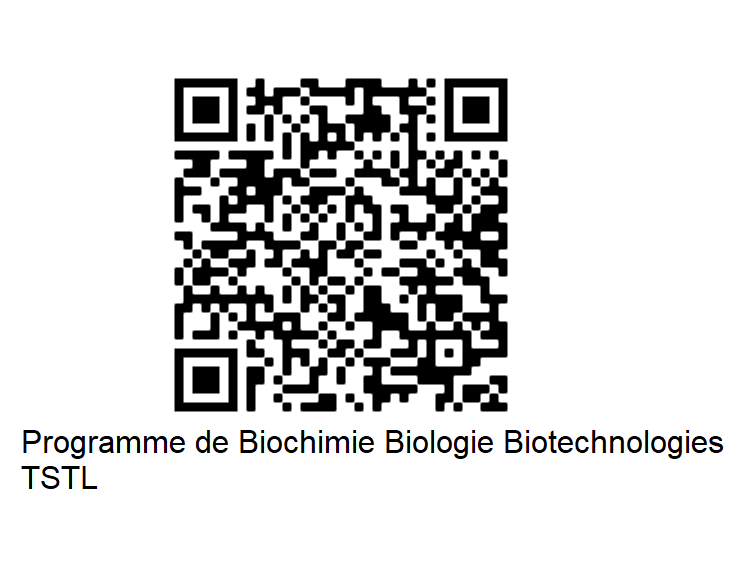 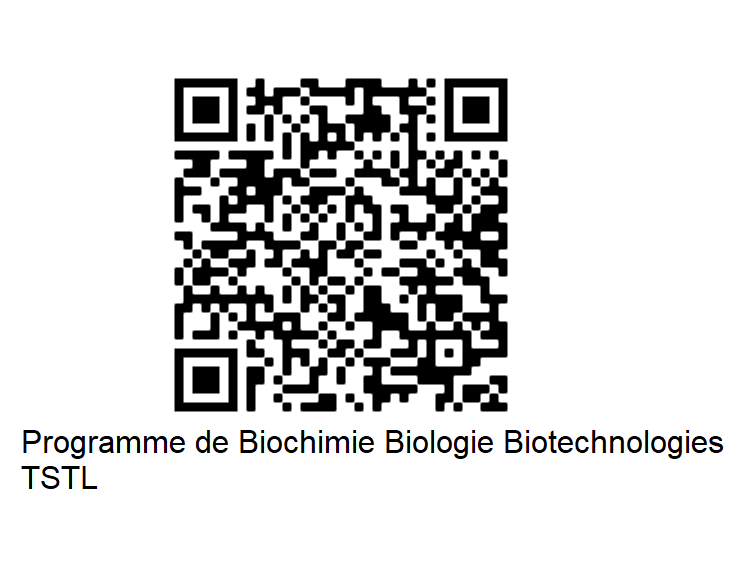 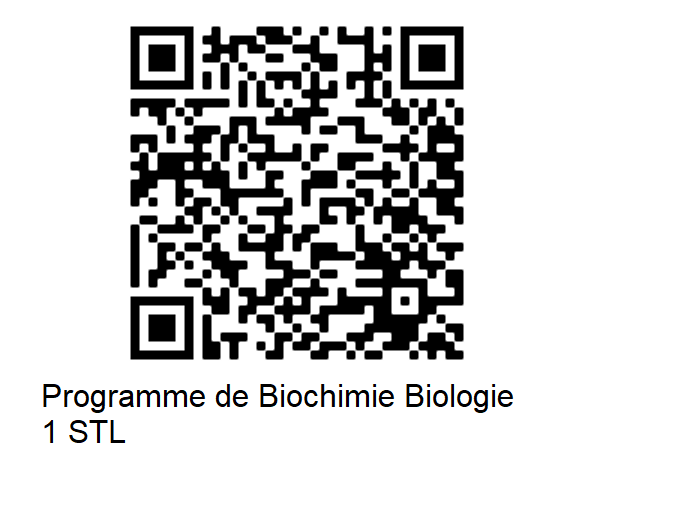 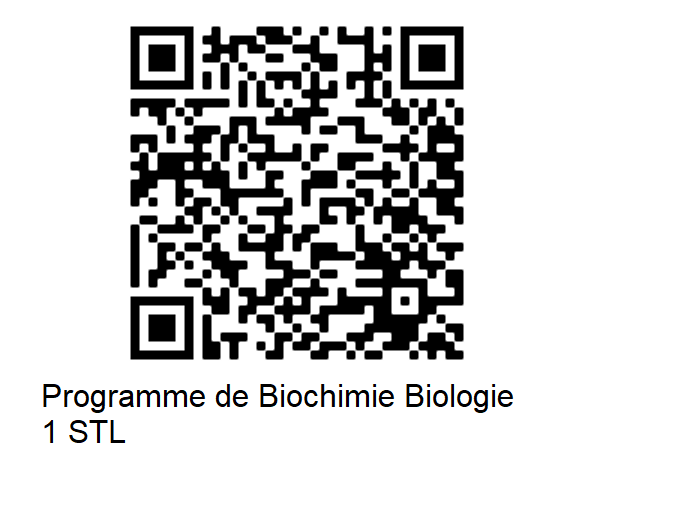 Noter la Liste thèmes, sujets et des mots clés associés qui m’intéressent Dans quel domaine des biotechnologies se trouvent mes centres d’intérêt  Thèmes /sujet                                                              Mots Clés ----------------------------------------            -----------------------------------------------------------------------------------------------------               -------------------------------------------------------------------------------------------------------------             ---------------------------------------------------------------------------------------------------------------          ---------------------------------------------------------------------------------------------------------------          ---------------------------------------------------------------------------------------------------------------           -----------------------------------------------------------------Classer les sujets par ordre de préférence Approfondir le sujet choisiRéaliser une recherche documentaire dans des ressources généralistes (émissions, articles) puis dans des ressources scientifiques (site inserm). Vérifier la fiabilité des sourcesRelier le sujet avec une éventuelle actualité, à la société, à la vie de tous les jours. Sujet ----------------------------------------------. Enjeu ---------------------------------------------------- Affiner le sujet et le présenter à l’oralEffectuer des recherches pour affiner votre sujet. Compléter le tableau en notant les idées essentielles  (ou réaliser une carte mentale : Carte mentale : 10 exemples d'utilisation + modèles vierges - Canva)Je présente oralement les enjeux et l’intérêt de mon sujet J’enregistre ma présentation sur vocaroo.com et je dépose l’enregistrement sur l’ENT/espace des classes/ dossier partagé/dossier personnel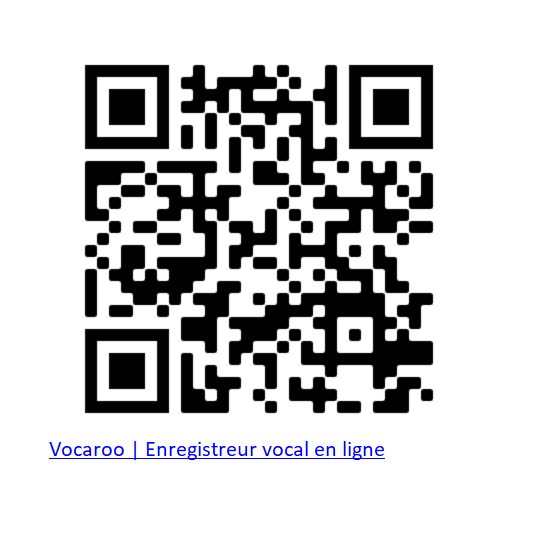 Comment trouver une problématique ?Qu’est-ce qu’une problématique ?La problématique est une question soulevée par un problème constaté. Cette question prête à discussion, il n’y a pas de réponse évidente, elle amène d’autres questions.
Ma démarche : Je complète le document  Conseil et validation par l’enseignantComment passer de la problématique aux activités expérimentales ?Je comprends la démarche de mise en œuvre des expériencesConseils et validation par l’enseignantComment rédiger les fiches de procédures opératoires Rédiger le protocole en prenant appui sur les activités technologiques réalisées en séances de biotechnologies 
4. Présenter et déposer les fiches de procédures opératoires sur l’ENT/dossier partagé/dossier personnel pour conseils et validation par l’enseignantEvaluation de la prestation orale lors de la présentation des expériences Evaluation de l’argumentation et de la maîtrise des connaissances lors de l’exploitation des résultatsETAPE 3 : Prendre en compte son projet d’orientation•Rappel Troisième temps du GO avec échange avec le jury pendant 5 min Bien préparer la présentation de son projet d’orientation pour le Grand Oral, constitue en soi une aide pour bien s’orienter, en vous obligeant à poser au clair vos objectifs, votre parcours et vos compétences. •  Conseil pour préparer son projet d’orientation durant toute l’année de terminalePenser à tenir un journal des salons visités, des portes ouvertes auxquelles vous vous êtes rendus, des séances avec une conseillère d’orientation ou au CIO. Noter en quelques mots en quoi ces recherches vous ont aidé à avancer dans votre réflexion. Vous pouvez également préparer des mini-stages d’un ou deux jours pendant les vacances- Ne vous jugez pas vous-même, partez du principe que le jury verra tout ce qu’il y a de positif dans votre projet pour peu que vous ayez travaillé régulièrement dans l’année. - Dans tous les cas, il faut paraître relativement motivé et enthousiaste.-Pensez à bien expliciter ce que vous voulez faire, surtout s’il s’agit de quelque chose qui n’est pas très répandu, pour que le jury comprenne bien en quoi consiste la formation choisie et/ou désirée.- des liens  utiles 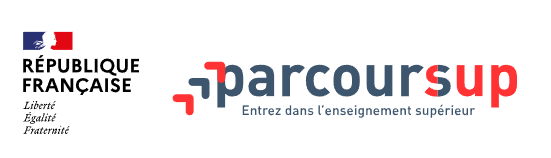 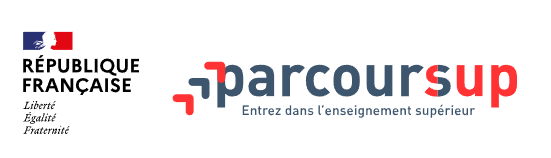 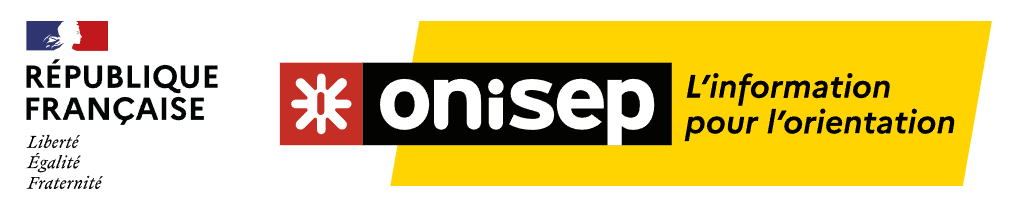 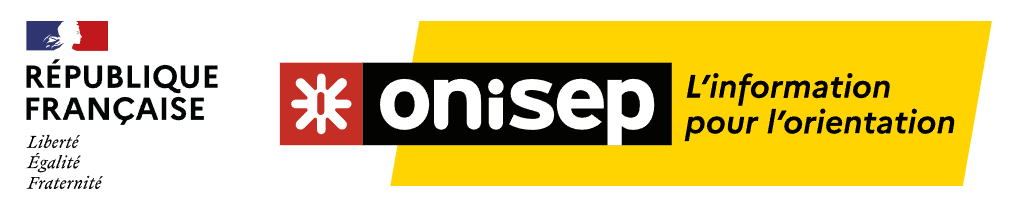 Accueil - Onisep                                                                  Parcoursup - AccueilUn exemple de plan de projet d’orientation possible- Présenter votre projet d’orientation, et comment il a évolué dans les années antérieures (métier envisagé plus jeune, stages et interviews de professionnels, salons, changements notables dans le projet…) - Présenter ce que vous avez obtenu sur Parcoursup.- Indiquer les spécificités des études post -bac envisagées. Etat de la situation : êtes-vous en attente, reçu, avez-vous accepté une proposition d’admission? - Présenter le métier (ou groupe de métiers) envisagé par la suite, et ses caractéristiques (en termes de localisation, de temps de travail, de salaire, d’horaires, de pénibilité…). Quelles contraintes êtes-vous prêts à accepter ? A quoi pensez-vous ne pas pouvoir renoncer ? - Présenter un plan B prévu en cas d’échec.Je complète mon carnet de bord pour préparer mon projet d’orientationJ’explique comment j’ai découvert la STL Biotechnologies.……………………………………………………………………………………………………………………………………………………………………………………………………………………………………………………………………………………………………………………………………………………………………………………………………………………………………………………J’explique pourquoi j’ai choisi la STL Biotechnologies.  J’explique en quelques mots mes choix de spécialités en lien avec mon projet d’orientation, mes idées de métiers et/ou mes stages.……………………………………………………………………………………………………………………………………………………………………………………………………………………………………………………………………………………………………………………………………………………………………………………………………………………………………………………J’apprends à me connaître. Indiquez vos centres d’intérêts, vos qualités, vos compétences ainsi que celles que vous aimeriez développer.Je m’informe sur les poursuites d’étude. Le schéma des études après le bac - Onisep……………………………………………………………………………………………………………………………………………………………………………………………………………………………………………………………………………………………………………………………………………………………………………………………………………………………………………………Je rappelle les recherches concernant mon orientation ou mes idées de poursuites d’études et de métier ainsi que le(s) stage(s) en entreprise que j’ai  effectué(s). Quiz - Quiz - Quels métiers pour moi ? (onisep.fr)………………………………………………………………………………………………………………………………………………………………………………………………………………………………………………………………………………………………………………………………………………………………………………………………………………………………………………Je découvre les compétences nécessaires pour réussir mes études et  pour exercer ce métier. Sur le site ONISEP, relever les compétences associées au métier sélectionné.Découvrir les métiers - Onisep………………………………………………………………………………………….………………………………………………………………………………………..Je peux mettre en lien mon projet d’orientation avec la question développée………………………………………………………………………………….. …………………………………………………………………………………..……………………………………………………………………………….. J’écris le script de mon projet d’orientation…………………………………………………………………………………………………………………………………………………………………………………….……………………………………..………………………………………………………………………………………………J’enregistre ma présentation sur vocaroo.com et je dépose l’enregistrement surl ENT/ espace des classes /dossier partagé/dossier personnelETAPE 4 : Choix des deux questionsRappel des conditions de l’épreuvePrésentation des 2 questions par le candidat au jury qui fait le choix d’une questionTemps de préparation de 20 min = mise en ordre des idées : Élaboration support non présenté au jury : liste de mots-clés, schéma, plan, carte mentale, logigramme…Élaboration d’un support qui peut -être fourni au jury mais qui ne sera pas évalué : un plan, un schéma, un graphique, une équation, un logigramme…Présentation des éléments de réponse à la question choisie par le jury  (5min ): La raison pour laquelle il a choisi de préparer cette question L’articulation de la question posée avec le projet technologique présenté globalement,  Un développement des éléments de réponse en s’appuyant sur son expérience personnelle du projet technologiqueLe jury interroge ensuite le candidat pour l'amener à préciser et à approfondir sa pensée : Sur toute partie du programme du cycle terminal des enseignements de spécialité (BBB voire PCM) Evalue la solidité des connaissances du candidat et ses capacités argumentatives en lien avec la question traitéeQualité d’écoute suffisante pour construire une réponse pertinente  Comment choisir les questions ?En STL biotechnologies, les deux questions correspondent à deux entrées, lors de la mise en œuvre en biochimie-biologie-biotechnologies du projet technologique.Je dois choisir deux questions orientées vers deux entrées différentes, parmi les suivantes :. .Je complète mon carnet de bord pour choisir 2 questions avec 2 entrées différentes 1. Mon sujet   Revoir l’étape de recherches documentaires et comment j’ai effectué des choix et en quoi le sujet pose un problème sociétal et/ou environnemental. Je cite les documents scientifiques consultés pour le choix du sujet………………………………………………………………………………………….………………………………………………………………………………………. ………………………………………………………………………………………..2.   La problématique Revoir le travail de réflexion fait sur cause ou conséquence et comment j’ai pris conscience du problème à résoudre ………………………………………………………………………………………….. ………………………………………………………………………………………… ……………………………………………………………………………………… …………………………………………………………………………………………3.  Mon implication dans le travail d’équipe du début du projet à la réalisation pratique en laboratoire  Qu’ai-je fait ? Quelles ont été mes difficultés et comment je les ai surmontées ?…………………………………………………………………………………………..……………………………………………………………………………………… ……………………………………………………………………………………………………………………………………………………………………………………….. 4. Quelle a été ma démarche de projet Revoir la construction de l’arbre à objectif …………………………………………………………………………………………. ………………………………………………………………………………………..…………………………………………………………………………………………….…………………………………………………………………………………………………………………………………………………………………………………………….……………………………………………………………………………………………… 5. Quelles activités ai-je mis en place pour répondre à la problématique ? Démarche expérimentale (Témoin, paramètres ….)Reprendre les procédures opératoires et analyser la séance faite en classe (présentation au groupe, difficultés , points positifs …)Exploitation des mesures et bilan Proposition de mesures correctives ……………………………………………………………………………………….. ………………………………………………………………………………………….………………………………………………………………………………… ……….………………………………………………………………………………………. ………………………………………………………………………………….. ……………………………………………………………………………………Mes propositions de questionsJe m’autoévalue : Ai-je correctement formulé les deux questionsJe formule mes questions à partir de l’autoévaluation j ’écris le script et Je m’entraîneJe m’enregistre sur l’appli vocaroo et je présente mon travail à la classe pour être évalué par mes pairs et les enseignantsQuestionMon projet d’orientationEnregistrement vidéo en classe (devant un public élèves et/ou profs)J’accepte de signer le droit de diffuser mon image et ma voix  (j’entoure la mention oui ou non)Dans le cas d’une réponse positive je disposerai du document officiel à compléterSujetsources : site internet, article, livre, podcast...Le contexte Lien avec les biotechnologies De quoi je parle ?Quels sont les enjeux du sujet ?Pourquoi est-ce important ?E st-ce un sujet d’actualité ? ancien ? futur ?Comment analyse-t-on ce sujet ?Dans quel type de laboratoire ?Quelles ont les techniques mises en œuvre ?Qui est concerné par le sujet ?Le sujet choisi …………………………………………………………………………………………………………………………………..………………………………………………………………….……………………………………………………………….Le problème(enjeux)………………………………………………………………..………………………………………………………………………………………………………………………………. ……………………………………………………………Cause ou conséquence au problème concernant le  sujet choisi……………………………………………………………………………………………………………………………………….……………………………………………………………….. …………………………………………………………………………………………………………………………………… Une solution à la cause ……………………………………………………………………………………………………………………………………….……………………………………………………………….. …………………………………………………………………………………………………………………………………… Une solution à la conséquence ……………………………………………………………………………………………………………………………….……………………………………………………………….. …………………………………………………………………………………………………………………………………..Comment faire pour mettre en œuvre une solution afin de résoudre le problème………………………………………………………………………………………………………………………………….……………………………………………………………….. …………………………………………………………………Je formule la problématique …………………………………………………………………………………………………………………………………………………………………………………………Les étapes de la méthodeA quoi cela correspond ?Je complète ThèmeCe sont les thèmes du programme (Environnement, Agro-alimentaire, médical, cosmétique…)Sujet Et problème lié au sujet Le sujet est un problème qui soulève des enjeux de société. C’est une cause ou une conséquence lié au sujetProblématiqueC’est un questionnement sur une solution proposée pour résoudre un problèmeObjectif général  C’est une des solutions possibles pour répondre à la problématiqueObjectifs opérationnelsCe sont les solutions faisables en laboratoire et en classe de Terminale STLModèle de rechercheCe sont les connaissances théoriques sur lesquelles s’appuie la problématiqueHypothèse de rechercheC'est l'hypothèse qui est vérifiée par l'expérimentationModèle expérimentalLes expériences à réaliser C'est le dispositif expérimental choisi pour mimer un phénomène naturel       Expérience → Résultats expérimentaux → Comparaison aux résultats attendus       Expérience → Résultats expérimentaux → Comparaison aux résultats attendus       Expérience → Résultats expérimentaux → Comparaison aux résultats attendusComment rédiger une fiche de procédure opératoireComment rédiger une fiche de procédure opératoireProcédure opératoire Titre de la procédure opératoire Objectif de la manipulation Écrire en quelques mots (une ou deux phrases) ce que vous allez chercher dans cette procédure opératoire , le but des manipulations réaliséesMatière d’œuvre Besoins en réactifs et matériels nécessaires /manipulateurRédaction du protocoleDétail de la techniques(s’appuyer sur les AT de l’année-consulter les livres de Biotechnologies de 1ère et T STL) Schéma ou organigramme de la manipulationSynthétise l’ensemble des étapes de la procédure et permet de vérifier les besoins pour réaliser le protocoleRésultats ou observationsDonner les observations, ce qui s’est produit, ce que vous avez vu ou mesuréInterprétations des résultatsC’est l’explication de ce qui a été observéMes centres d’intérêtMes qualitésMes compétencesQue j’aiQue je souhaite développerQUESTION 1QUESTION 1QUESTION 2QUESTION 2Formuler les questions………………………………………………………..…………………………………………………………………………………..………………………………………………………………………………….…………………………………………………………………………………….……………………………S’autoévaluer en cochant la case oui ou nonOUINONOUINONLa question est-elle explicite ?Les termes utilisés sont-ils 
précis ?La question peut-elle être 
argumentée par des activités 
expérimentales ?Les techniques réalisées ont-elles abouties à des résultats exploitables ?
Est-ce que je sais donner les mots clés ?
Est-ce que je maitrise les 
notions associées ?………………………………………………